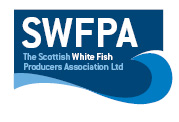 LONG LINE PositionsLong Line Position Info  West  point  60 57,20N              East  point  60 57,22N                         001 06,34W                                000 57,54WNorth  point  61 02,71N              South point  60 58,72N                        000 49,49W                                 000 39,15W   South  point  60 58,63N            North  point  61 02,84N                          000 39,93W                                 000 50,87WDate18-07-2020Vessel Name & Reg NoSUFFOLK CHIEFTAIN LT372Skipper NameFRANCISCO ALVAREZ MIGUEZSkipper Email Addresssuffolkchieftain@satlink-mail.comSkipper Mobile No+33640049420